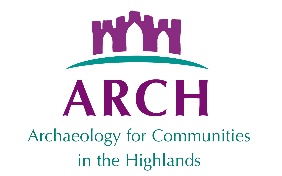 Project Funding Workshop:  Useful websitesFunding Scotland		https://funding.scot/Directory of funding sources set up by SCVO. Although some entries have limited info, search on funding source directly to get full details.National Heritage Lottery Fund grantshttps://www.heritagefund.org.uk/funding/priorities-national-lottery-grants-heritage
Three tiers. All applications via a portal which has the help notes and guidance. Recommended to submit enquiry form first to get initial feedback.  Historic Environment Scotland grants www.historicenvironment.scot/grants-and-fundingSubmit Expression of Interest form first. Most programmes with set closing dates.Museums and Galleries Scotland	www.museumsgalleriesscotland.org.uk/funding/Two tiers, with set closing dates. Mainly for accredited museums only. Applications via online portal, but sample applications available from the website.National Lottery Scotland https://www.tnlcommunityfund.org.uk/funding/programmes?location=scotlandSome programmes for Scotland, where the focus is not simply heritage. Mixture of set deadlines and rolling applications.Foundation Scotland	https://www.foundationscotland.org.uk/A variety of funding programmes, including administering some of the windfarm benefit schemes.Inspiring Fundraising Toolkit    	https://inspiringfundraising.co.uk/Set up as a legacy of Resourcing Scotland’s Heritage programme which finished in 2018. More background, and arguably more useful to bigger organisations/projects.What Works Wellbeing 		https://measure.whatworkswellbeing.org/Recommended by NLHF for how to measure well being if you choose this as an outcomeNLHF Evaluation Guidance		
https://www.heritagefund.org.uk/funding/good-practice-guidance/evaluation-guidanceComprehensive discussion on how to evaluate outcomesDate of document: v. 1 July 2022